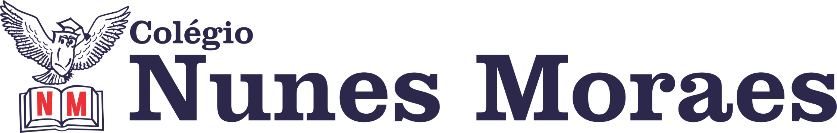 “Segunda-feira começa com “s” de sorrisos, sonhos e surpresas. Bom dia!”FELIZ SEGUNDA-FEIRA!1ª aula: 7:20h às 8:15h – MATEMÁTICA – PROFESSOR: DENILSON SOUSA 1° passo: Resolva as questões 1 e 2 da página 302° Passo: Enquanto realiza o 1° passo, acesse o link disponibilizado a seguir para ter acesso a sala de aula no Google Meet.  https://meet.google.com/zmq-tnmf-jcsObs.: o aluno que não conseguir ter acesso a videoconferência na plataforma Google Meet, deve fazer seguinte: Resolva as questões de 2 a 7 das Páginas 30. Faça a correção das questões conferindo o gabarito a seguir: 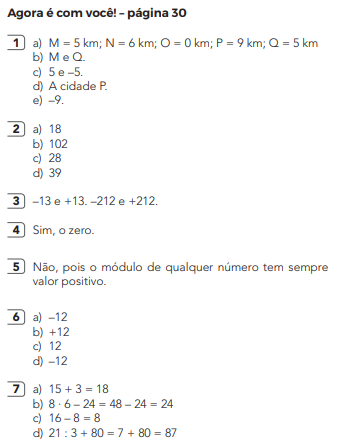 3° passo: Leia a página 31Faça foto das atividades que você realizou e envie para coordenação Islene(9.9150-3684)2ª aula: 8:15h às 9:10h – GEOGRAFIA – PROFESSOR: ALISON ALMEIDA 1º Passo: Para acessar essa aula acesse ao link do Google Meet abaixo:https://meet.google.com/bhz-vbkc-icf2º Passo: Façam a correção da atividade de casa (Ativ. Suplementar 1) Página: 92 Questão: 05. Acompanhe a correção da atividade pelo Google Meet.3º Passo: Abra os livros nas páginas: 14 e 15 para acompanhar aula.4º Passo: Quando o Professor solicitar faça a atividade indicada:1ª Atividade: (SAS 1) Página: 15 Questão: 02, 03 e 045º Passo: Acompanhe a correção pelo Google Meet.Atividade de Casa/Pós Aula:Atividades: (SAS) Página: 17 Questão: 04Faça foto das atividades que você realizou e envie para coordenação Islene (9.9150-3684)Intervalo: 9:10h às 9:30h3ª aula: 9:30h às 10:25h - CIÊNCIAS – PROFESSORA: RAFAELLA CHAVES1º passo: Acessar o link para assistir a aula: https://meet.google.com/fxy-bjtd-dft 2º passo: Correção da atividade de casa: Suplementar, questões 4 e 5, páginas 51 e 52.3º passo: Atividade de sala: Prática (SAS) – Investigue, páginas 9 e 10 e explore seus conhecimentos – página 20, questão 4.

4º passo: Atividade de casa: Suplementar, questões 7 e 8, página 53.Faça foto das atividades que você realizou e envie para coordenação Islene (9.9150-3684).4ª aula: 10:25h às 11:20 h – INGLÊS – PROFESSOR: CARLOS ANJO Link: https://meet.google.com/fpa-yqse-zhj 1º passo: Corrigir a atividade de casa, p.15, q.12º passo: Refletir sobre o sentimento de pertencimento e resolver p. 16 (q. 1 e 2) e  17 (q. 1 e 2) 3º passo: Agendar Homework/Atividade de casa: página 18 – q. 2 e 3Teve problemas com a transmissão simultânea?Assista a videoaula sobre o capítulo: https://www.youtube.com/watch?v=OUeJPMgKQoQ&feature=youtu.beFaça foto das atividades que você realizou e envie para coordenação Islene (9.9150-3684)PARABÉNS POR SUA DEDICAÇÃO!